    ashraf ali mahrous 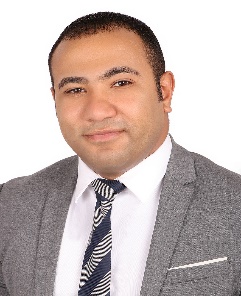 United Arab Emirates (Dubai)Email address: ashraf.basyouni@yahoo.comCell phone: +971552243198objectiveobjectiveobjectiveSeeking a challenging position where I can utilize my skills benefit from my education and gain experienceeducationeducationeducationFaculty of LAWTanta University  Grade: DGraduation Year: 2007skillsskillsskillsComputer Skills:  Excellent Knowledge of word, excel, Access to internet.  Excellent knowledge of power point and outlook\\Language Skills: Native language Arabic Fluent of both written and spoken English Good of spoken Russian.Personal Skills:Excellent communication skills.Excellent sales skills.Excellent management skills.Can work under pressure.Friendly.Adaptable to change and can work in any placeAble to work in team workProfessional personal presentation Customer service skills.Good listening.Hard worker.(Complaint Handling).Certification: (Dubai Driving License)Certificate in Master of the art of service (Hilton).Certificate of Complaint Handling ( Meraas holding)Certificate of outstanding sales ( Samsung)Certificate of Advanced level for Excel, Power point (MERAAS Holding)EMAAR excellent in customer service certificate.EMAAR Assert Yourself-Certificate.MERAAS Emotional intelligence certificate.Samsung Training in Sales skills.Certificate in Management Skills.English course at Berlitz English (Egypt).ExperienceExperienceExperience   Nov 2015- Present    UAE, Dubai                                                                          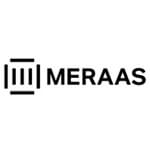 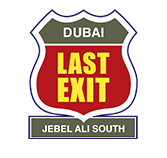                                             Mall Management                                                  Last Exit                                           Duty Manager Main Job Tasks and Responsibility:Handling customer complaints, taking their feedback and make sure that they are satisfied from the service.Patrolling the asset, checking for anything unusual and solving the problems.Handling the asset, Tenants, Contractor and the staff issues.Managing the asset staff ( Security, F&B staff, Service provider Housekeeping and technicians) and make sure they are doing their job as per the standard.Make sure that everything in the asset are operating and no damages and all the area are clean.Making the daily check list Morning & Evening.Make sure all the tenants are operating without any interruptions.Make sure that no traffic jam in the entrance, Exit and in the parking zone.Updating all the important files (Tenant contact list, Asset layout, etc. and preparing Memos and letters etc.Doing service audit timing for the tenants.Sending the Daily, Weekly and monthly sales report to the operation manager.Prepare the monthly asset report and send it to the operation manager.Taking call. Duty phone.Approving the work permit and make sure that all documents as per Meraas standard. Proposes new idea/action plans to improve the business and present it to the operation manager.Giving a tour guides to our special guest who our marketing department have sent them to the asset.Reporting to the operation manager.               Mar 2013-Oct 2015         UAE, Dubai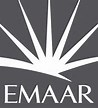                       EMAAR  Retail Management office                                              Sales Executive                Schools, Corporate, GovernmentMain Job Tasks and Responsibility:Responsible for selling the products offered by EMAAR Retail leisure &Entertainment (Dubai Aquarium, SEGA Republic, KIDZANIA and Reel Cinemas). Proposing new sales initiatives and ensuring high level of customer service with in the sales process.Handling B2B sales for the corporates, School and government segments in UAE to achieve sales target for EMAAR retail leisure and Entertainment.Negotiating the terms of an agreement and closing sales. Gathering market and customer information.Get sales leads and provides necessary operational support.Makes sales presentations for the targeted segments in the UAE.Proposes new initiatives / idea/action plans on a quarterly basis based on feedback from market.Takes customers on a visit to DAUZ, Dubai Ice Rink, KIDZANIA, SEGA Republic and Reel Cinemas for any sales requirements like birthday parties/group bookings/venue hire/summer camp etc.Develops and maintains a customer database.Presents weekly sales updates and daily reports to the sales manager.    Mar 2011- Feb13 UAE, Dubai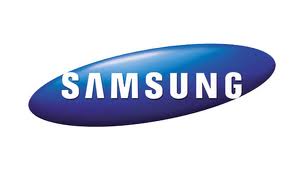 Sales and Customer care / (Shift leader)          Location: Jumbo DM, Jacky DCC, Version DCC,      EMAX MOE, plug-ins (Mall of the Emirates).Main Job Tasks and Responsibility:Selling all kind of Samsung mobiles by clear       understanding of customers' requirements. Maintaining and developing relationships with customers by dealing with very good attitude and being friendly.Handling Customer complaints and communicate well by strong customer service skills.Checking quantities of Samsung mobiles on display in the showroom.Recording sales and order information and sending copies to the company in the end of the day.Managing a team of 20 Promoter and handling their complaints and provides necessary support. Collecting the sales report from the sales agents Sending the daily sales report for the team to the sales manager.        April 2009– Jan 2011 Cairo, Egypt                         Front office Dep, Receptionist Main Job Tasks:Meeting and greeting the guests. Handling any problem that’s effect with the guests. Performing check in, check out.Handling guest requests.Handling guest queues. Front desk cashier acting.Answer telephone, screen and direct call.Provide the information’s to the guests.        Mar 2007 – Feb 2009    Hurghada, Egypt    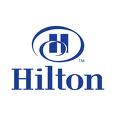                                           Call CenterHand over the guest Trouble sheet, pending orders, meeting the Hilton standards of timingMaintain a professional conversation with the guest and staff as well show co-operative behavior, helpful attitudeHandling any problems that could affect with the guest.Check Hotline equipment's, make sure that fax, printer, and computer are working, loaded with paper.Hand over the pending fax’s and not send messages, make sure it’s been sent to the right guest room or department.Personal InformationPersonal InformationPersonal InformationDate of Birth:    16/11/1986Marital Status: Single	Military Status:  ExemptedHaving Driving License and own car.